HUSBILSTEKNIKER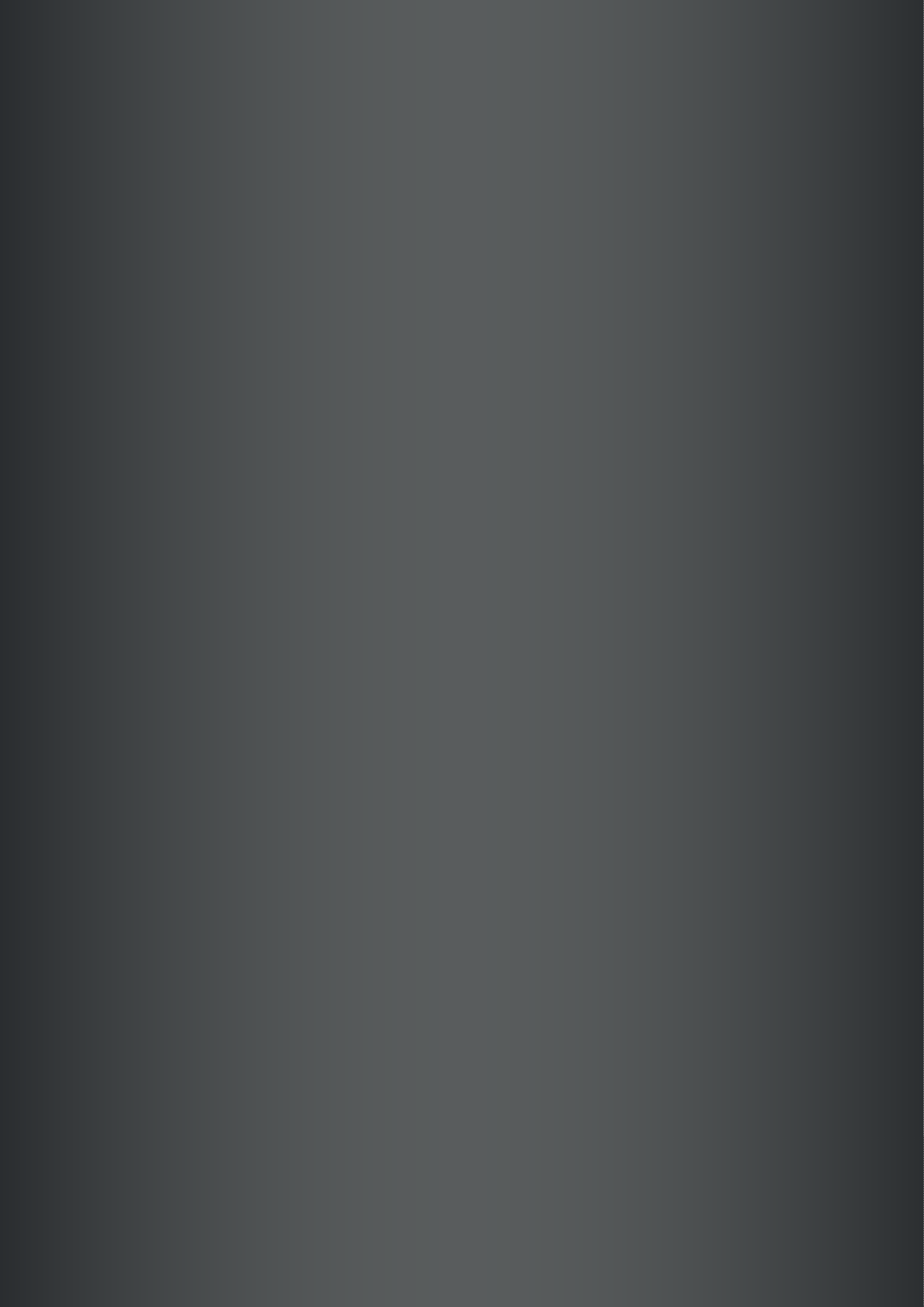 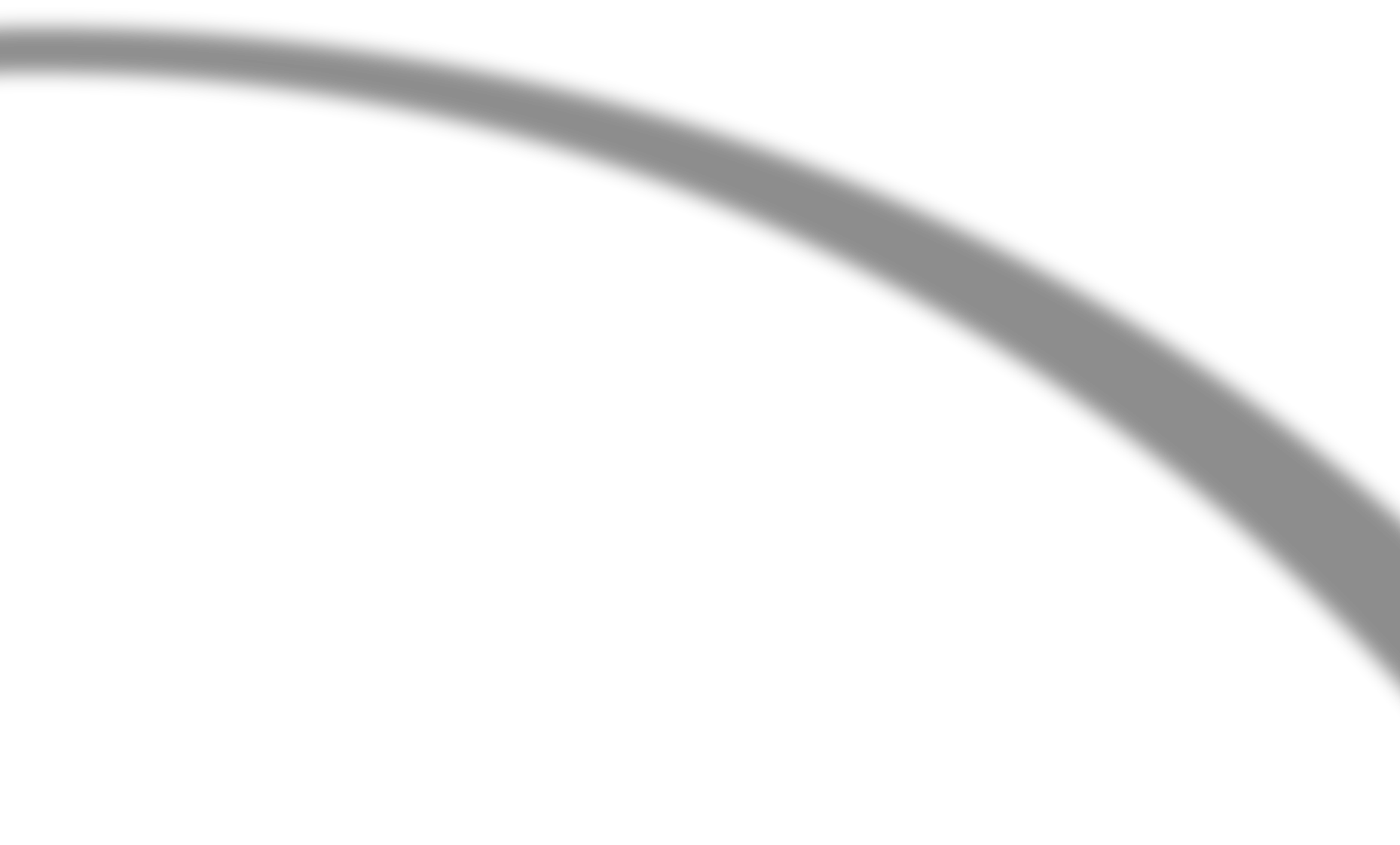 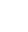 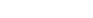 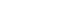 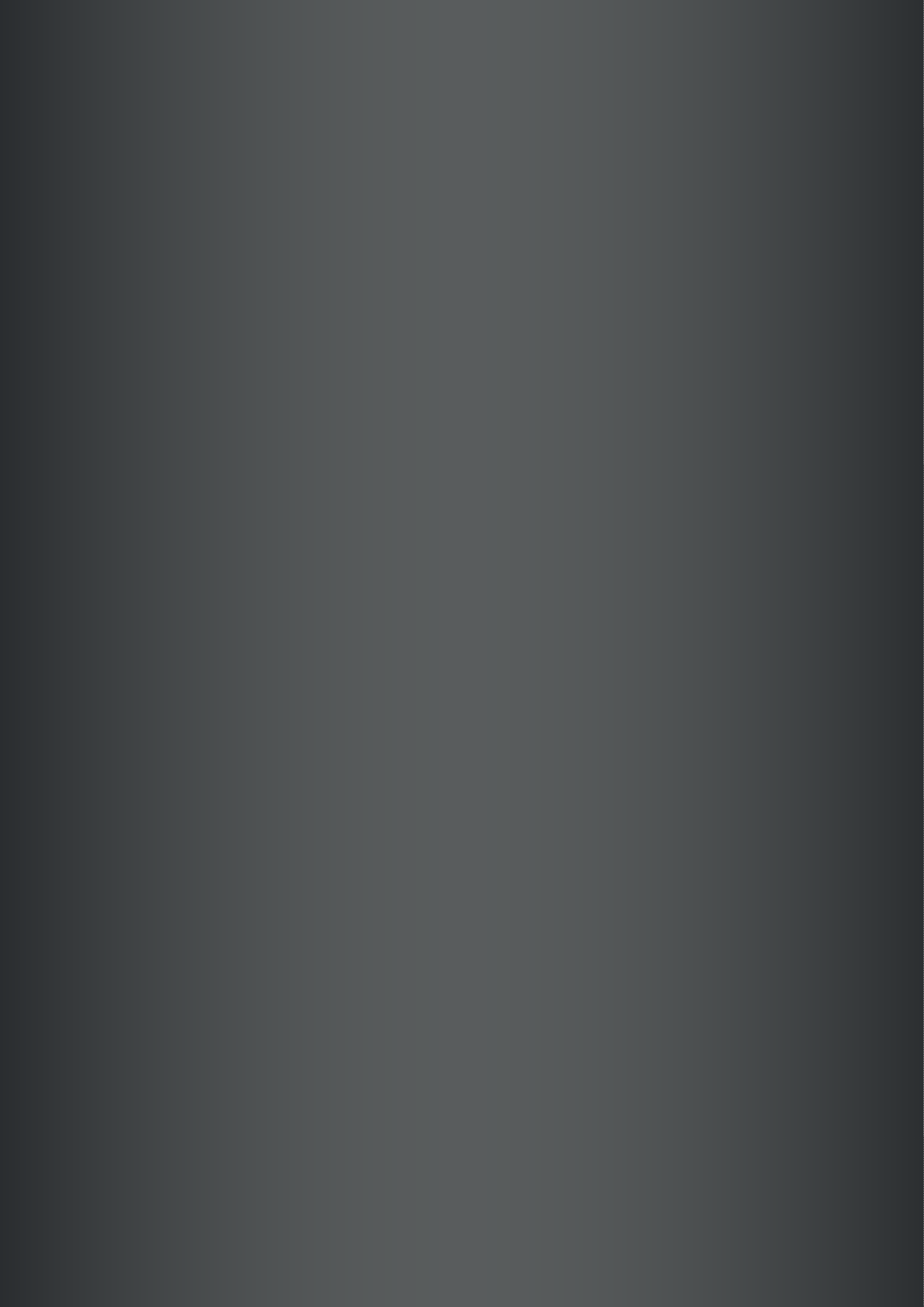 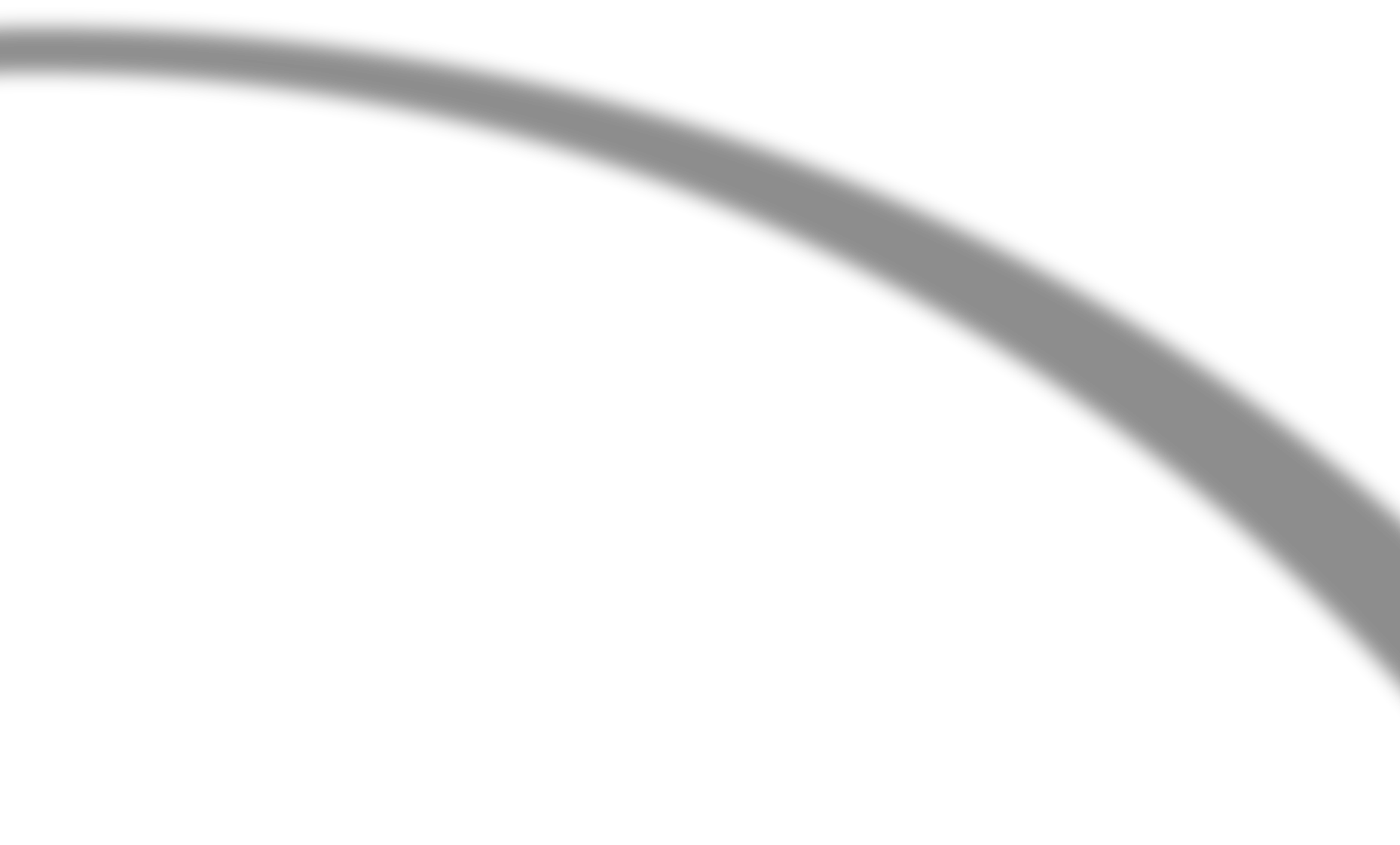 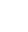 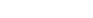 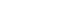 Framtidens yrkesrollYRKESHÖGSKOLA OCH VUXENUTBILDNINGAR I FALKENBERGS KOMMUNstart201810 septemberSveriges husbils- och husvagnsåterförsäljare har ett stort behov av husbilstekniker. Vid Yrkeshögskolan i Falkenberg har vi skapat en utbildning tillsammans med arbetslivet, en utbildning som skall leda till anställning och som har direkt koppling till kompetensbehovet i arbetslivetFRÅGOR? Kontakta Kent Gunnarsson, Yrkeshögskola, Vuxenutbildning Falkenberg med e-post: kent.gunnarsson@falkenberg.se eller ring Kent på 072 - 145 12 85HUSBILSTEKNIKER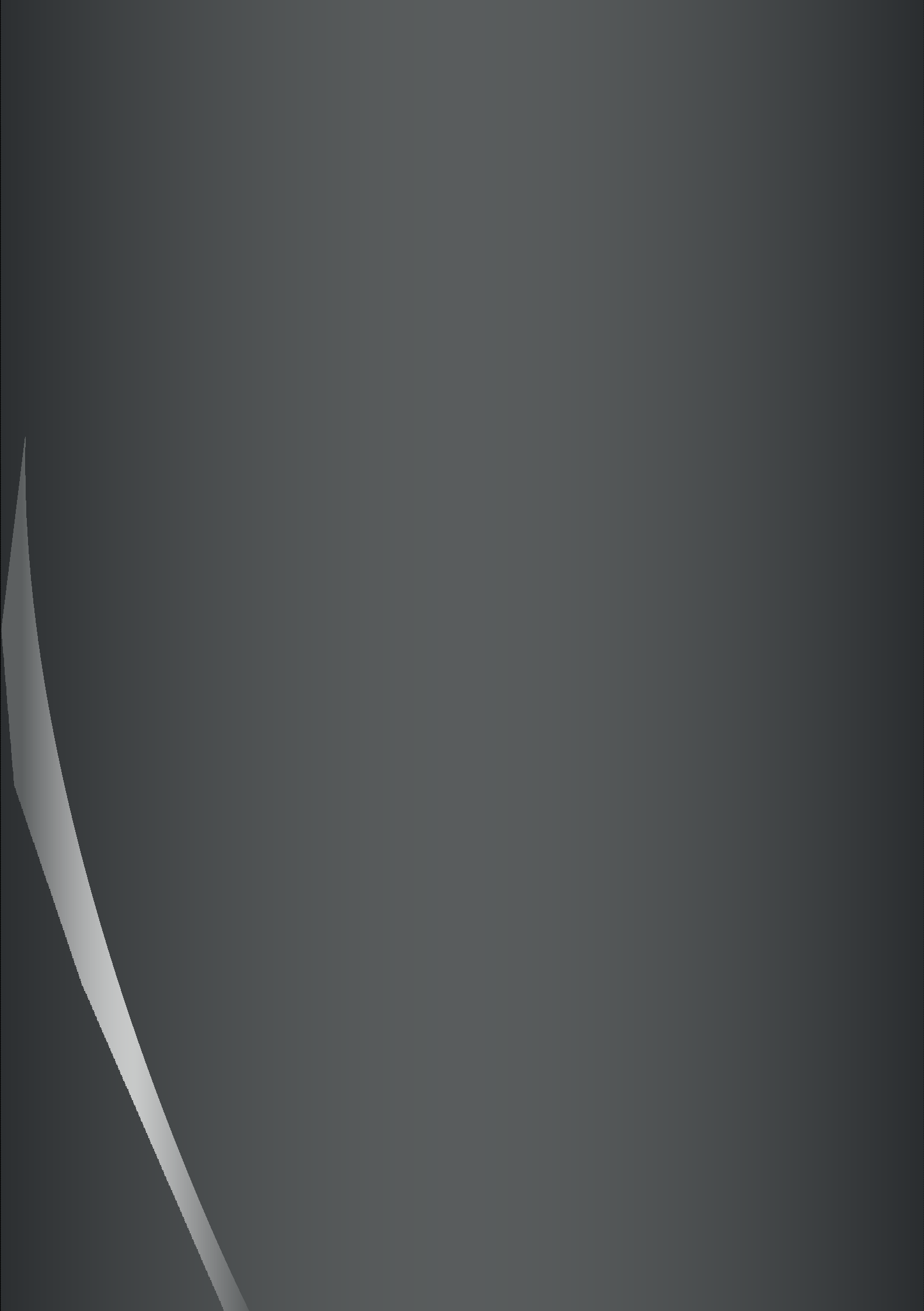 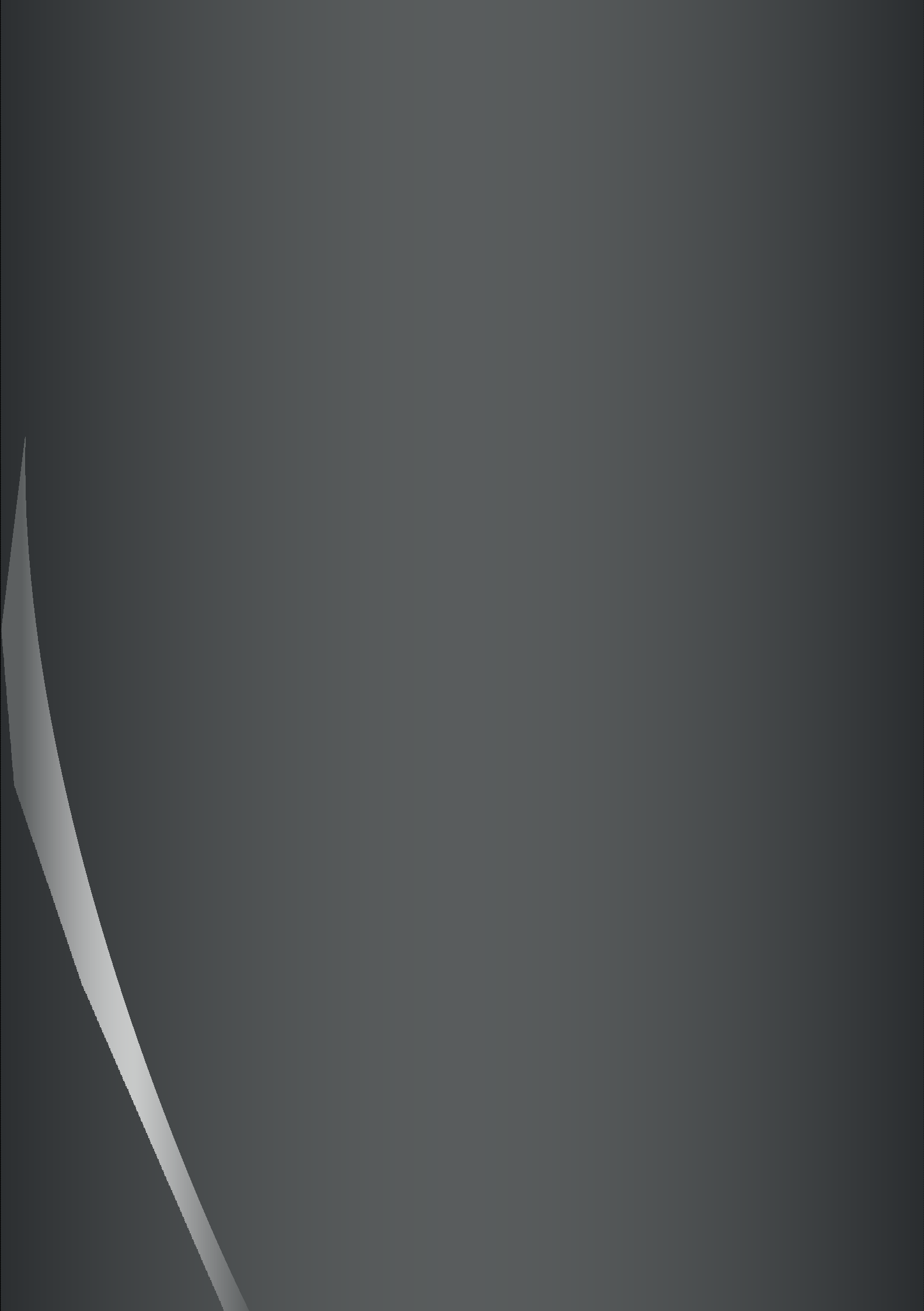 Yrkeshögskolan Vuxenutbildningar FalkenbergATT STUDERA VID EN YRKESHÖGSKOLEUTBILDNINGHusbilstekniker är en yrkeshögskoleutbildning på 205 YH-poäng, vilket motsvarar ca ett års studier. Utbildningen ärförlagd på heltid och är studiemedelsberättigad via CSN. Att studera vid yrkeshögskolan innebär att stor del av utbild- ningen sker genom Lärande i arbete (LIA). Då får du som studerande praktisera nya kunskaper ute i ett företag och känna på blivande yrke redan under studietiden. Du får också möjlighet att visa upp dig på arbetsmarknaden och många studerande börjar arbeta på sitt LIA-företag. Nio av tio studerande får arbete efter examen.SAMARBETE MELLAN NÄRINGSLIV OCH UTBILDNINGYrkeshögskoleutbildningen är framtagen i samråd med det lokala näringslivet och behov av husbils- och husvagnsstekniker finns i hela landet. Medverkande företag finns representerade i ledningsgruppen, den representeras också av Vuxenutbildningens ledning och av studerande. Ledningsgruppen följer studenternas studiegång och kontrollerar att utbildningen lever upp till krav och riktlinjer. Ledningsgruppen ser också till att utbildningen följer den utvecklingstakt som vi har ute i arbetslivet. BEHÖRIGFör utbildningen måste du ha en gymnasieutbildning eller motsvarande. Reglerna är generösa och sökande med olikabakgrund och erfarenhet har möjlighet att uppfylla kraven. Du är behörig till utbildningen om du uppfyller något av följande:Har en gymnasieexamen från gymnasieskolan eller kommunal vuxenutbildningHar en svensk eller utländsk utbildning som motsvarar kraven i punkt 1Är bosatt i Danmark, Finland, Island eller Norge och där är behörig till motsvarande utbildningGenom svensk eller utländsk utbildning, praktisk erfarenhet eller på grund av någon annan omständighet har förutsättningar att tillgodogöra dig utbildningenEFTER EXAMENEfter godkänd examen, kan du arbeta som, husbilstekniker, husvagnstekniker, servicechefKURSÖVERSIKT